San Justino  100-162(Wikipedia)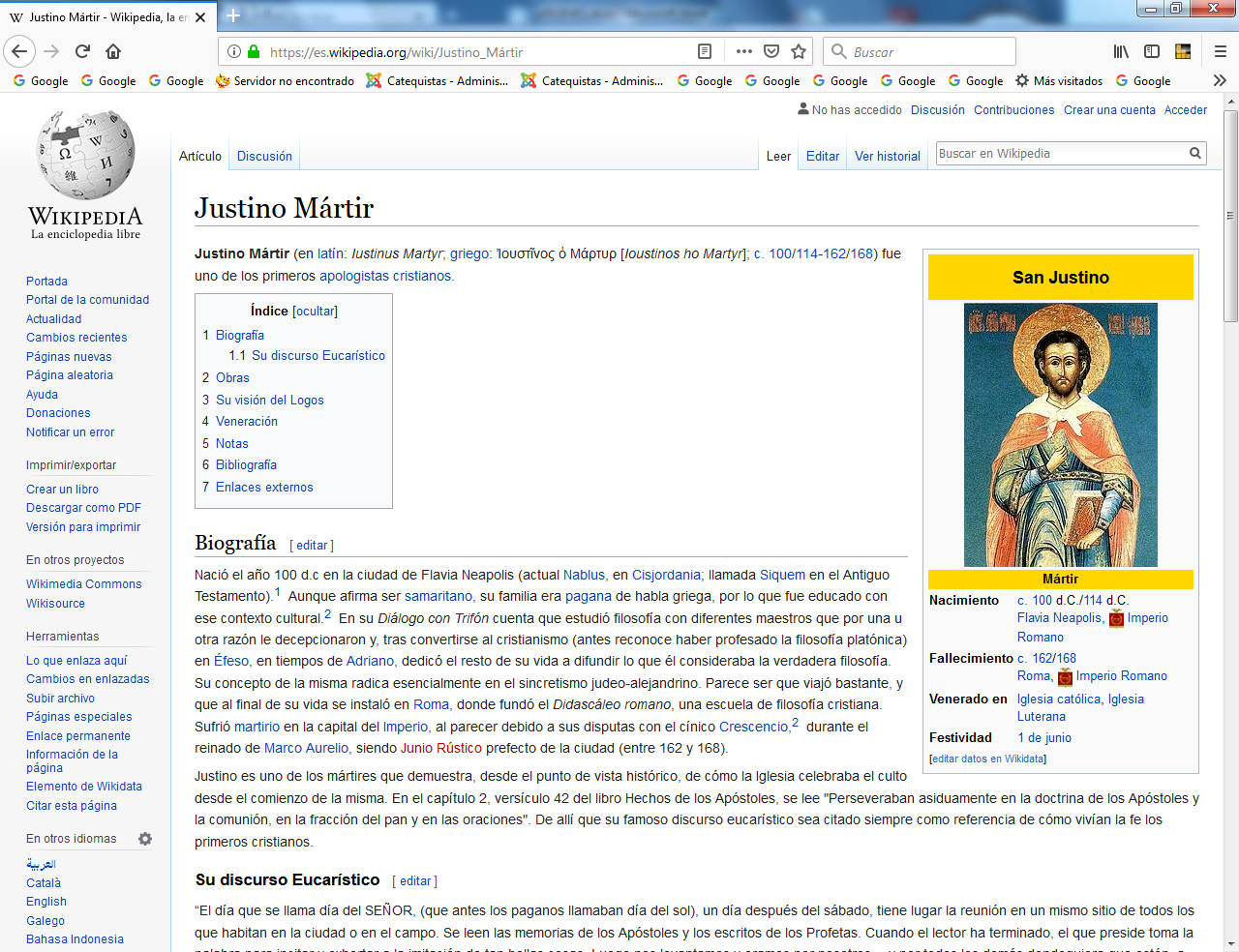    Justino Mártir (en latín: Iustinus Martyr; griego: Ἰουστῖνος ὁ Μάρτυρ [Ioustinos ho Martyr]; c. 100/114-162/168) fue uno de los primeros apologistas cristianos. que dio su vida por la defensa de su fe cristiana.   Nació el año 100 d.c en la ciudad de Flavia Neapolis (actual Nablus, en Cisjordania; llamada Siquem en el Antiguo Testamento). ​ Aunque afirma ser samaritano, su familia era pagana de habla griega, por lo que fue educado con ese contexto cultural. ​     Los padres de Justino parece que eran colonos acomodados; puede que fueran de esos veteranos dotados de tierras por el Imperio; esto explicaría en el filósofo su rectitud de carácter, su gusto por la exactitud histórica. No posee ni la flexibilidad ni la sutilidad dialéctica de un heleno. Vivió en contacto con judíos y samaritanos.  Su itinerario filosófico    De naturaleza noble, prendado de lo absoluto, desde joven supo gustar la filosofía, en el sentido que entonces se le daba: no una especulación, sino persecución de la sabiduría que lleva a Dios. La filosofía lo condujo, etapa tras etapa, hasta el umbral de la fe. El mismo Justino nos cuenta, en el "Diálogo con el judío Trifón", el largo itinerario de su búsqueda, sin que nos sea posible distinguir entre el artificio literario y la autobiografía real. En Naplusa siguió primero las clases de un estoico y después las de un discípulo de Aristóteles, al que abandonó pronto para acudir a un platónico. En su ingenuidad, esperaba que la filosofía de Platón le permitiría «ver inmediatamente a Dios».   Retirado a la soledad, meditaba sobre la visión de Dios, sin que su inquietud se sosegase, cuando tuvo lugar el encuentro nocturno con aquel anciano en la playa. Éste le mostró que el alma humana no podía alcanzar a Dios por sus propios medios; el cristianismo era la única verdadera filosofía, que lleva a su cumplimiento todas las verdades parciales: «Platón prepara para el cristianismo».    La Iglesia acogió a Justino y, con él, a Platón. Cuando se hizo cristiano en el año 130, el filósofo, lejos de abandonar la filosofía, afirma haber encontrado en el cristianismo la única filosofía segura que colma todos sus deseos. Siempre lleva puesto el manto de los filósofos. Para él es un título de nobleza.    Había viajado, interrogado, sufrido, con el fin de encontrar lo verdadero. Sin duda por esta razón nosotros descubrimos detrás de lo que él descubre un desprendimiento, incluso una desnudez que es lo que avala a su testimonio.   Este filósofo del año 150 está más cercano a nosotros que muchos de los pensadores modernos. Muere el año 165.Cristiano y filósofo   Justino sabía ver la parte de verdad contenida en todos los sistemas. Le gustaba decir que los filósofos eran cristianos sin saberlo. Y justifica esta afirmación con un argumento tomado de la apologética judía, que pretendía que los pensadores debían lo mejor de sus doctrinas a los libros de Moisés.   Para él, el Verbo de Dios ilumina a todos los hombres, lo cual explica las partes de verdad que se encuentran en los filósofos. Los cristianos no tienen nada que envidiarles, porque poseen al Verbo mismo de Dios, que no solamente guía la historia de Israel, sino toda búsqueda sincera de Dios. Esta generosa visión de la historia encierra una intuición de genio que, después de Ireneo de Lyon, será recogida desde san Agustín a san Buenaventura, y más recientemente por Maurice Blondel. Está particularmente cercana a nuestra problemática de hoy día.   Justino no se preocupaba más que de la doctrina y de la autenticidad del testimonio. Los argumentos que desarrolla tienen una historia: la suya propia. El ha conocido personalmente las tentaciones contra las que nos pone en guardia. El testimonio de la obra de Justino conserva todo su valor para aquel que se decide a seguirlo.     "Nadie ha creído en Sócrates hasta morir por lo que él enseñaba. Pero, por Cristo, artesanos, mujeres, mendigos y hasta ignorantes han despreciado el miedo a la muerte». Estas nobles palabras las dirige Justino al Senado de Roma. También a él le toca aceptar la muerte por la fe que había recibido y transmitido. En el momento de su martirio, el filósofo cristiano no está solo, sino rodeado de sus discípulos. Las actas nos citan seis de ellos. Esta presencia, esta fidelidad hasta en la muerte, eran el homenaje más emocionante que se pueda ofrecer a un maestro de sabiduría.    En su Diálogo con Trifón cuenta que estudió filosofía con diferentes maestros que por una u otra razón le decepcionaron y, tras convertirse al cristianismo (antes reconoce haber profesado la filosofía platónica) en Éfeso, en tiempos de Adriano, dedicó el resto de su vida a difundir lo que él consideraba la verdadera filosofía.    Su concepto de la misma radica esencialmente en el sincretismo judeo-alejandrino. Parece ser que viajó bastante, y que al final de su vida se instaló en Roma, donde fundó el Didascáleo romano, una escuela de filosofía cristiana. Sufrió martirio en la capital del Imperio, al parecer debido a sus disputas con el cínico Crescencio, ​ durante el reinado de Marco Aurelio, siendo Junio Rústico prefecto de la ciudad (entre 162 y 168).    Justino es uno de los mártires que demuestran, desde el punto de vista histórico, de cómo la Iglesia celebraba el culto desde el comienzo de la misma. En el capítulo 2, versículo 42 del libro Hechos de los Apóstoles, se lee "Perseveraban asiduamente en la doctrina de los Apóstoles y la comunión, en la fracción del pan y en las oraciones". De allí que su famoso discurso eucarístico sea citado siempre como referencia de cómo vivían la fe los primeros cristianos. Su discurso Eucarístico     “El día que se llama día del Señor, (que antes los paganos llamaban día del sol), un día después del sábado, tiene lugar la reunión en un mismo sitio de todos los que habitan en la ciudad o en el campo. Se leen las memorias de los Apóstoles y los escritos de los Profetas. Cuando el lector ha terminado, el que preside toma la palabra para incitar y exhortar a la imitación de tan bellas cosas     Luego nos levantamos y oramos por nosotros… y por todos los demás dondequiera que estén, a fin de que seamos hallados justos en nuestra vida y nuestras acciones y seamos fieles a los mandamientos para alcanzar la salvación eterna.    "Luego se lleva al que preside el pan y una copa con vino y agua mezclados. El que preside los toma y eleva alabanzas y gloria al Padre del universo, por el nombre del Hijo y del Espíritu Santo, y da gracias largamente porque hayamos sido juzgados dignos de estos dones.     "Cuando el que preside ha hecho la acción de gracias y el pueblo ha respondido “amén”, los que entre nosotros se llaman diáconos distribuyen a todos los que están presentes el pan y el vino “eucaristizados”. (S. Justino, Carta a Antonino Pío, Emperador, año 155)    “A nadie le es lícito participar en la Eucaristía, si no cree que son verdad las cosas que enseñamos y no se ha purificado en aquel baño que da la remisión de los pecados y la regeneración, y no vive como Cristo nos enseñó. Porque no tomamos estos alimentos como si fueran un pan común o una bebida ordinaria, sino que así como Cristo, nuestro salvador, se hizo carne y sangre a causa de nuestra salvación, de la misma manera hemos aprendido que el alimento sobre el que fue recitada la acción de gracias, que contiene las palabras de Jesús y con que se alimenta y transforma nuestra sangre y nuestra carne, es precisamente la carne y la sangre de aquel mismo Jesús que se encarnó.    "Los apóstoles, en efecto, en sus tratados llamados Evangelios, nos cuentan que así les fue mandado, cuando Jesús, tomando pan y dando gracias dijo: “Haced esto en conmemoración mía. Esto es mi cuerpo”. Y luego, tomando del mismo modo en sus manos el cáliz, dio gracias y dijo: “Esta es mi sangre”, dándoselo a ellos solos. Desde entonces seguimos recordándonos unos a otros estas cosas. Y los que tenemos bienes acudimos en ayuda de otros que no los tienen y permanecemos unidos. Y siempre que presentamos nuestras ofrendas alabamos al Creador de todo por medio de su Hijo Jesucristo y del Espíritu Santo”. (S.Justino, Carta a Antonino Pío, Emperador, año 155).   Quien era este primitivo mártir      La primera mención de Justino se encuentra en la Oratio ad Graecos de Taciano, quien lo llama "el muy admirable Justino", y cita una frase suya e informa que el cínico Crescencio lo denunció a las autoridades. Ireneo (Haer. I., xxviii. 1) habla de su martirio y explica que Taciano fue su discípulo, le cita en dos ocasiones (IV., vi. 2, V., xxvi. 2) y muestra su influencia en otros lugares. Tertuliano, en su Adversus Valentinianos, lo llama filósofo y mártir, y el primer antagonista de los herejes. Hipólito de Roma y Metodio de Olimpia también lo mencionan y lo citan.      Eusebio de Cesarea lo trata con cierta extensión en su Historia eclesiástica (iv. 18), y le atribuye las siguientes obras, de las cuales sólo se tienen por auténticas las dos primeras (que en realidad conforman un solo escrito) y la última:       0   La Primera Apología de Justino Mártir, dirigida a Antonino Pío, a sus hijos, y el Senado Romano;una Segunda Apología dirigida al Senado Romano;Discurso a los griegos, una discusión con filósofos griegos acerca de la naturaleza de sus dioses;Una Exhortación dirigida a los griegos;Un tratado Sobre la soberanía de Dios;Una obra titulada El salmista;Un tratado Sobre el alma; yEl Diálogo con Trifón   Ideas de S. Justino. Su visión del Logos    La idea del Logos siempre le llamaba la atención a Justino. Es demasiado asumir una unión directa con Filón de Alejandría, en este detalle. La idea del Logos era extensamente familiar a hombres cultos, y la designación del Hijo de Dios como Logos no era nueva a la teología cristiana.    El significado está claro, sin embargo, en la manera en la cual Justino identifica al Cristo histórico con la fuerza racional vigente en el universo, que conduce hasta la reclamación de toda la verdad y virtud para los cristianos y a la demostración de la veneración de Cristo, que despertó tanta oposición, como la única actitud razonable.      Es principalmente para esta justificación de la veneración de Cristo que Justino emplea la Idea del Logos. Justino ve al Logos de Dios como un Dios misteriosamente engendrado (salido de... vinculado a ):      El Logos de la Sabiduría, quien es este mismo Dios engendrado del Padre de todo, Logos, Sabiduría, Poder, y gloria del Engendrador.  Diálogo con Trifón LXI  Considera al Logos un Dios subordinado a Dios, manifestando un claro subordinacionismo:  "Yo te persuadiré, desde que tú has entendido las Escrituras (de la verdad), de que hay, y se dice que existe, otro Dios y Señor subordinado al Hacedor de todo; quien es llamado Ángel, porque Él anuncia a los hombres cualquier cosa que el hacedor de todo, sobre quien no hay otro Dios, desea decirles a ellos.  ( Diálogo con Trifón LVI)    El siguiente pasaje es motivo de controversia y de interpretación, para entender cuál es el sentido, en el cual, Justino considera a los ángeles semejantes a Cristo y dignos de ser también homenajeados:     "Nosotros confesamos que somos ateos en lo que se refiere a los dioses, pero no con respecto al más grande verdadero Dios, el Padre de la Justicia y la templanza y de otras virtudes, quien es libre de toda impureza. Pero Él y el Hijo quien proviene de Él y nos enseñó estas cosas y a la hueste de los otros ángeles buenos que le siguen y que son similares a él, y al Espíritu profético, nosotros veneramos y rendimos homenaje". 1ª Apología VIDoce frases de San Justino        http://www.frasesypensamientos.com.ar/autor/san-justino.html Sin la filosofía y la recta razón no es posible que haya prudencia. El Logos de la Sabiduría, quien es este mismo Dios engendrado del Padre de todo, Logos, Sabiduría, Poder, y gloria del Engendrador. A nadie es lícito participar de la Eucaristía si no cree que son verdad las cosas que enseñamos y no se ha purificado en aquel baño que da la remisión de los pecados y la regeneración, y no vive como Cristo nos enseñó.  Ahora bien, si tú también te preocupas algo de ti mismo y aspiras a tu salvación y tienes confianza en Dios, como a hombre que no es ajeno a estas cosas, te es posible alcanzar la felicidad, reconociendo a Cristo e iniciándote en sus misterios.  Sus palabras sobre el ejercicio de la paciencia, y sobre el estar prontos a servir y ajenos a la ira, son éstas: a quien te golpee en una mejilla, preséntale la otra, y a quien quiera quitarte la túnica o el manto, no se lo impidas. Más quienquiera que se irrite, es reo del fuego.     Con esta disposición de ánimo, determiné un día refugiarme en la soledad y evitar todo contacto con los hombres. Me dirigí a cierto paraje, no lejos del mar. (...) Me gusta pasar así el rato: puedo conversar conmigo mismo sin estorbo. Para quien ama la meditación no hay parajes tan propios como éstos.   Yo te persuadiré, desde que tú has entendido las Escrituras (de la verdad), de que hay, y se dice que existe, otro Dios y Señor subordinado al Hacedor de todo; quien es llamado Ángel, porque Él anuncia a los hombres cualquier cosa que el hacedor de todo, sobre quien no hay otro Dios, desea decirles a ellos.    Al Padre de todas las cosas no se le puede imponer nombre alguno, pues es inengendrado. Porque todo ser al que se impone un nombre, presupone otro más antiguo que él que se lo imponga. Los nombres de Padre, Dios. Creador, Señor, Dueño, no son propiamente nombres, sino apelaciones tomadas de sus beneficios y de sus obras.    Tenemos la obligación de dar ejemplo con nuestra vida y nuestra doctrina, no sea que hayamos de pagar nosotros el castigo de quienes parecen ignorar nuestra religión, y así pecaron por su ceguera. Pero también vosotros debéis oírnos y juzgar con rectitud porque, en adelante, estando instruidos, no tendréis excusa alguna ante Dios si no obráis justamente (... ).    Los apóstoles, en efecto, en sus tratados llamados Evangelios, nos cuentan que así les fue mandado, cuando Jesús, tomando pan y dando gracias, dijo: Haced esto en conmemoración mía. Esto es mi cuerpo; y luego, tomando del mismo modo en sus manos el cáliz, dio gracias y dijo: Esto es mi sangre, dándoselo a ellos solos. Desde entonces seguimos recordándonos siempre unos a otros estas cosas.  Después nos levantamos todos a la vez y recitamos; preces; y a continuación, como ya dijimos, una vez que concluyen las plegarias, se trae pan, vino y agua: y el que preside pronuncia fervorosamente preces y acciones de gracias, y el pueblo responde Amén; tras de lo cual se distribuyen los dones sobre los que se ha pronunciado la acción de gracias, comulgan todos, y los diáconos se encargan de llevárselo a los ausentes.  La filosofía, efectivamente, es en realidad el mayor de los bienes y el más precioso ante Dios, a quien nos conduce y recomienda. Y santos, en verdad, son aquellos que a la filosofía consagran su inteligencia. Sin embargo, qué es en realidad y por qué fue enviada a los hombres, es algo que escapa a la mayoría de la gente; pues siendo una ciencia única, no habría platónicos, ni estoicos, ni peripatéticos, ni teóricos, ni pitagóricos (... ). 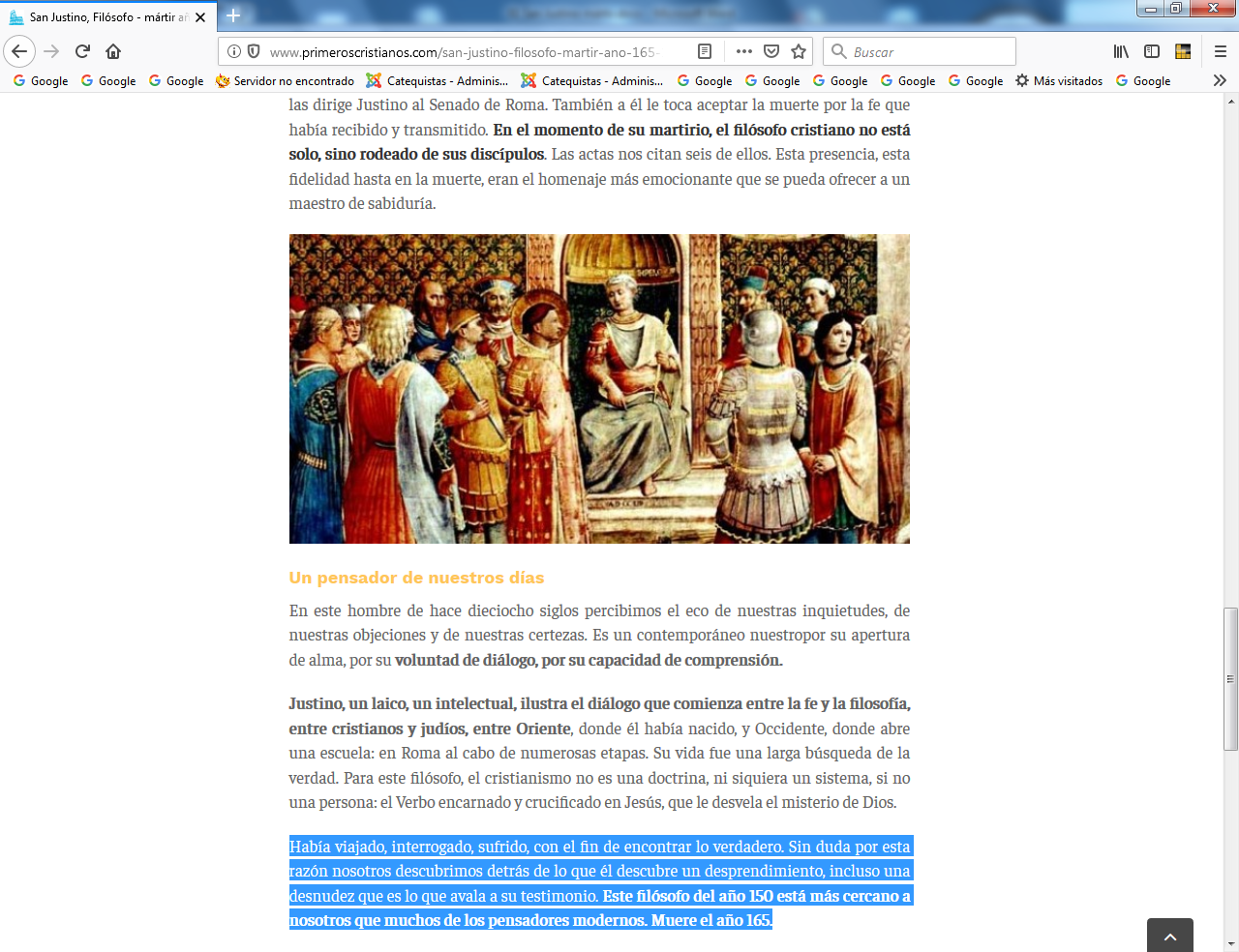 Martirio de S. Justino